Studies of Society and Environment Years 1 to 10 Syllabus 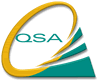 (SOSE)Nature of the Studies of Society and Environment key learning areaThe Years 1 to 10 Studies of Society and Environment key learning area centres on human fascination with the way people interact with each other and with environments. Studies of Society and Environment involve investigations of controversial and challenging issues and promote critical thinking in the development of optimistic future visions. This key learning area encourages young people to be active participants in their world. Students bring to Studies of Society and Environment their understandings about what it means to be young at this time. They appreciate and apply different perspectives to deepen their understandings. Students develop abilities to reflect on the values of democratic process, social justice, economic and ecological sustainability and peace to make decisions about issues related to societies and environments.A range of interrelated concepts associated with particular key values and processes underpins the Studies of Society and Environment key learning area. These are drawn from disciplines including history, geography, economics, politics, sociology, anthropology, law, psychology and ethics; and studies, such as Aboriginal, Torres Strait Islander, Asian, Australian, civics and citizenship, enterprise, environmental, futures, gender, global, media, rural, peace, and others.Key values The key values of Studies of Society and Environment are:democratic process;social justice;ecological and economic sustainability;peace.ProcessesSocial and environmental inquiry processes are the essence of Studies of Society and Environment. These processes of Social and environmental Inquiries, derived from various disciplines and studies, are expressed as:investigating;creating;participating;communicating;reflecting.These processes and their utility for planning and assessing using outcomes are explained under the heading ‘Social and environmental inquiries’ in the Outcomes section.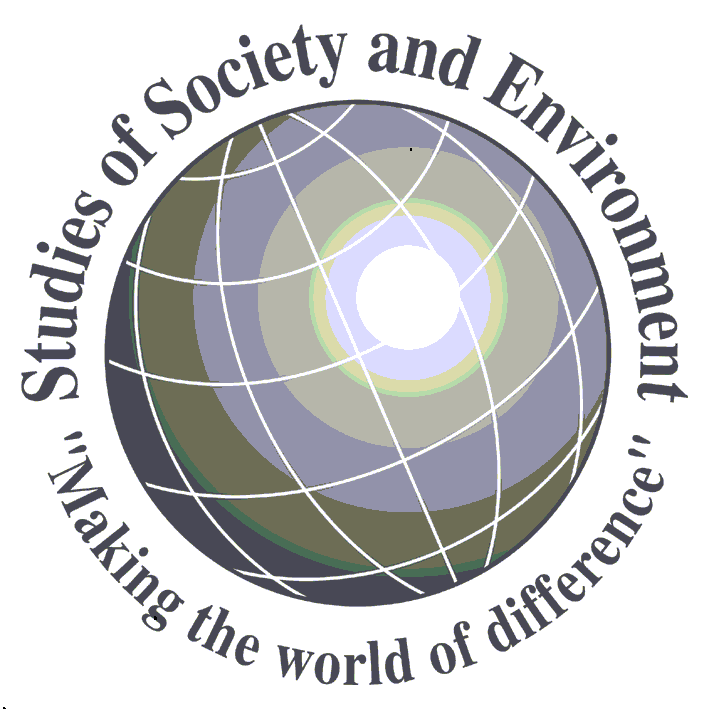 ConceptsThe learning outcomes for the Studies of Society and Environment key learning area are organised into strands. Each of these strands makes an equivalent contribution to this key learning area. There are four strands. Each strand develops five key concepts:Time, Continuity and Change1. evidence over time2. changes and continuities3. people and contributions4. causes and effects5. heritages Place and Space1. human–environment relationships2. processes and environments3. stewardship4. spatial patterns5. significance of placeCulture and Identity1. cultural diversity2. cultural perceptions3. belonging4. cultural change5. constructions of identitySystems, Resources and Power1. interactions between ecological and other systems2. economy and business3. participation in decision making4. citizenship and government5. access to power